令和 ◯年 ◯月 吉日ご家族の皆様へ＊＊＊＊＊＊＊＊ホームLINEを使ったオンライン面会のご案内新型コロナウイルスの施設内での感染予防のため、面会中止の取り組みにご理解・ご協力を賜りありがとうございます。この度、LINEアプリを使ったオンライン面会を開始しました。対応する職員の業務の都合上、対応時間を限らせていただき、オンライン面会時間を＊分程度とさせていただきますが、ぜひこの機会をご活用ください。■オンライン面会可能時間平日＊：＊＊～＊＊：＊＊、＊＊：＊＊～＊＊：＊＊■手順ＬＩＮＥアプリをインストールしたスマートフォンもしくはタブレットで、本紙下段のQRコードを読み取り、友だちに追加する。ご利用者の「氏名」「続柄」を施設宛てにＬＩＮＥする。電話番号：＊＊＊―＊＊＊―＊＊＊（担当者：＊＊）に連絡し、オンライン面会日時を予約する。＊別添の「オンライン面会マニュアル」をご参照下さい。↓↓QRコード↓↓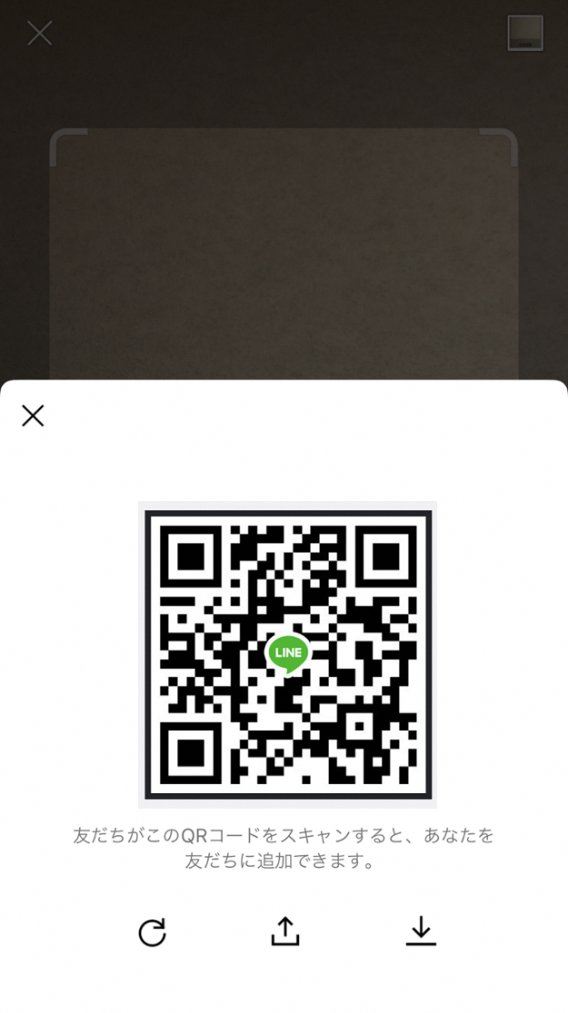 皆様からのご連絡を心よりお待ちしております。ZOOM面会希望者連絡用メールテンプレート＊オンライン面会のはじめ方（施設病院用）P8＆P18参照＊＊＊＊ 様こんにちは。＊＊＊＊＊＊です。お申し込み頂いたオンライン面会についてご案内します。■ご面会日時2020年＊月＊日(＊) ＊時＊＊分～＊＊時＊＊分■当日のオンライン面会の接続方法＜スマートフォンもしくはタブレットから接続＞面会時間までにZoomアプリ上で、以下のミーティングIDからオンライン面会用のミ―ティングルームに参加して下さい。オンライン面会用ミーティングID： ***-***-***パスワード： ******　　＜パソコンから接続＞面会時間までに以下のURLからオンライン面会用のミーティングルームに参加して下さい。オンライン面会用URL： https://zoom.us/j/***********パスワード： ******■はじめてオンライン面会を利用される方へ添付ファイルの「オンライン面会のはじめ方」をご確認ください。初めて利用される場合は、面会予約時間より10～15分程度早めに手続きを開始して頂く事をお勧めしています。■接続に関する補足・オンライン面会前に、インターネット回線が適切に繋がっているかをご確認ください。・スカイプ、フェイスタイム、LINEなど、カメラを使用するアプリを利用している方は、アプリを完全に終了させてください。終了していないと、オンライン面会時に使用するZOOMで、ウェブカメラを使用することができません。・パソコンで接続する場合は、パソコンのカメラが適切に接続しているかご確認ください。・オンライン面会にかかる通信料金は、インターネットを「定額制」で契約している場合、無料です。一方、「従量課金制」で契約している場合は、契約内容に応じて通信料金が発生するのでお気をつけください。ご不明な点・ご連絡は、当メールにご返信ください。どうぞ宜しくおねがいいたします。―――――――――――――――――――――――　＊＊＊会＊＊＊ホーム　電話番号：＊＊＊　Email: ＊＊＊＊＊―――――――――――――――――――――――